25 grandesMisterios CristianosDogmas, mandatos, cultos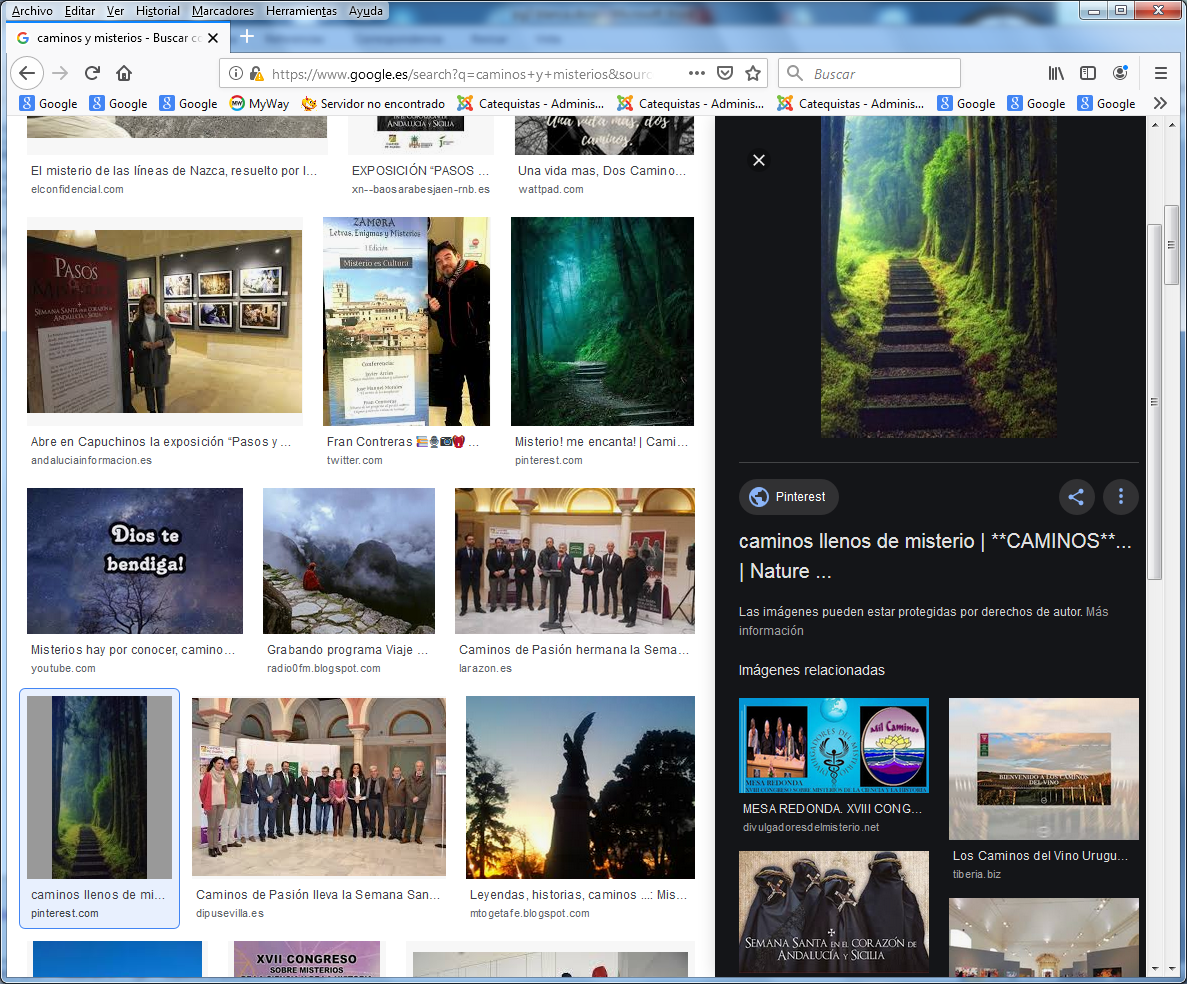 250 poemas70 montajes visuales100 relatos interesantes60 canciones religiosas50 figura bíblicas de apoyoEn cada unoExplicación del misterio en la Iglesia. Guía didácticaMateriales didácticos paradiversas edades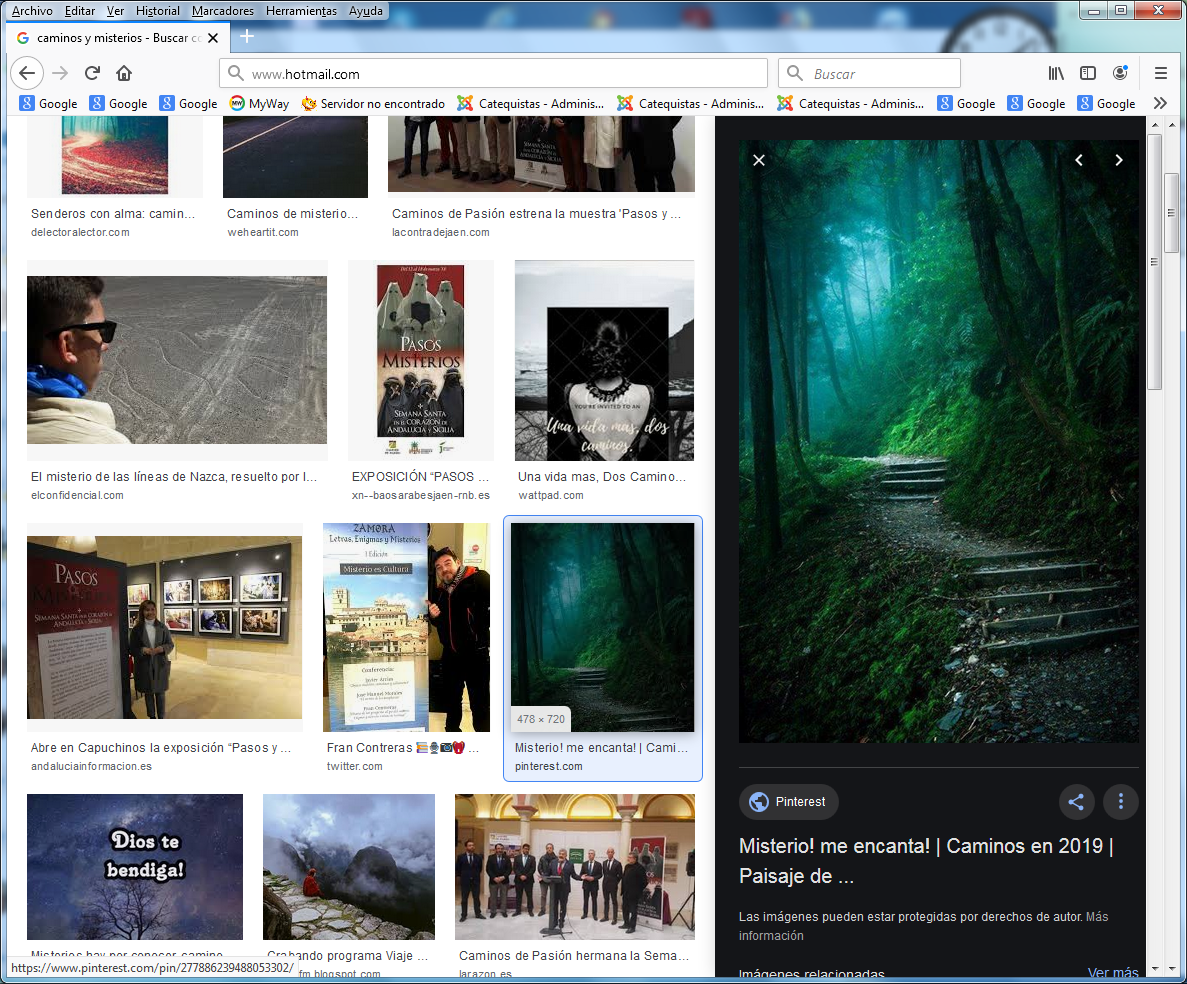 